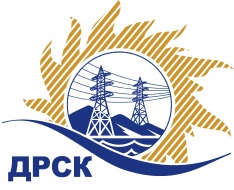 Акционерное общество«Дальневосточная распределительная сетевая  компания»ПРОТОКОЛпроцедуры вскрытия конвертов с заявками участников СПОСОБ И ПРЕДМЕТ ЗАКУПКИ: открытый запрос предложений на право заключения договора поставки: «Масла и смазки для автомобильной и спецтехники для нужд филиалов АО «ДРСК» (лот1-6)  (закупка 343 раздела 4.2 ГКПЗ 2018 г.).Плановая стоимость: Лот №1 – 2 870 717,00 руб., без учета НДС; (3 387 446,06 руб., с учетом НДС);Лот №2 – 4 187 829,0 руб., без учета НДС; (4 941 638,22 руб., с учетом НДС);Лот №3 – 1 477 581,0 руб., без учета НДС; (1 743 545,58 руб., с учетом НДС);Лот №4 – 742 021,0 руб., без учета НДС; (875 584,78 руб., с учетом НДС);Лот №5 – 672 928,0 руб., без учета НДС; (794 055,04 руб., с учетом НДС);Лот №6 – 697 411,06 руб., без учета НДС; (822 945,05 руб., с учетом НДС);ПРИСУТСТВОВАЛИ: постоянно действующая Закупочная комиссия 1-го уровня ВОПРОСЫ ЗАСЕДАНИЯ КОНКУРСНОЙ КОМИССИИ:В ходе проведения запроса предложений было получено: на лот №1 - 3 заявки, на лот №2,3,5,6 по  1 заявке, на лот №4 – 2 заявки,  конверты с которыми были размещены в электронном виде через функционал ЭТП - https://rushydro.roseltorg.ru.   .Вскрытие конвертов было осуществлено в электронном сейфе организатора запроса цен на ЕЭТП, в сети «Интернет»: https://rushydro.roseltorg.ru  автоматически.Дата и время начала процедуры вскрытия конвертов с заявками участников: 11:00 местного времени 26.12.2017Место проведения процедуры вскрытия конвертов с заявками участников: Единая электронная торговая площадка, в сети «Интернет»: https://rushydro.roseltorg.ru.В конвертах обнаружены заявки следующих участников запроса предложений:Секретарь Закупочной комиссии 1 уровня                                                    М.А. ЕлисееваТерёшкина Г.М.(416-2) 397-260№ 137/МЭ-Вг. Благовещенск26 декабря 2017 г.№ п/пПорядковый номер заявкиНаименование участникаЗаявка без НДСЗаявка с НДССтавка НДС ЛОТ № 1_«Масла и смазки для автомобильной и спецтехники для нужд филиала АО «ДРСК» «Амурские электрические сети» ЛОТ № 1_«Масла и смазки для автомобильной и спецтехники для нужд филиала АО «ДРСК» «Амурские электрические сети» ЛОТ № 1_«Масла и смазки для автомобильной и спецтехники для нужд филиала АО «ДРСК» «Амурские электрические сети» ЛОТ № 1_«Масла и смазки для автомобильной и спецтехники для нужд филиала АО «ДРСК» «Амурские электрические сети» ЛОТ № 1_«Масла и смазки для автомобильной и спецтехники для нужд филиала АО «ДРСК» «Амурские электрические сети» ЛОТ № 1_«Масла и смазки для автомобильной и спецтехники для нужд филиала АО «ДРСК» «Амурские электрические сети»11Общество с ограниченной ответственностью «Петройл» 
ИНН/КПП 2804014060/280401001 
ОГРН 10928040004752856818.773371046.1518%22ИП Мельников Николай Николаевич 
ИНН/КПП 280128030492/ 
ОГРН 3042801281000662601706.173070013.2818%33Общество с ограниченной ответственностью "АМУРТЕХТРЕЙД" 
ИНН/КПП 2801169242/280101001 
ОГРН 11228010012902791399.003293850.8218%ЛОТ № 2_«Масла и смазки для автомобильной и спецтехники для нужд филиала АО «ДРСК» «Приморские электрические сети»ЛОТ № 2_«Масла и смазки для автомобильной и спецтехники для нужд филиала АО «ДРСК» «Приморские электрические сети»ЛОТ № 2_«Масла и смазки для автомобильной и спецтехники для нужд филиала АО «ДРСК» «Приморские электрические сети»ЛОТ № 2_«Масла и смазки для автомобильной и спецтехники для нужд филиала АО «ДРСК» «Приморские электрические сети»ЛОТ № 2_«Масла и смазки для автомобильной и спецтехники для нужд филиала АО «ДРСК» «Приморские электрические сети»ЛОТ № 2_«Масла и смазки для автомобильной и спецтехники для нужд филиала АО «ДРСК» «Приморские электрические сети»11ИП Мельников Николай Николаевич 
ИНН/КПП 280128030492/ 
ОГРН 3042801281000663778948.434459159.1518%ЛОТ № 3_«Масла и смазки для автомобильной и спецтехники для нужд филиала АО «ДРСК» «Хабаровские электрические сети- СП ЦЭС»ЛОТ № 3_«Масла и смазки для автомобильной и спецтехники для нужд филиала АО «ДРСК» «Хабаровские электрические сети- СП ЦЭС»ЛОТ № 3_«Масла и смазки для автомобильной и спецтехники для нужд филиала АО «ДРСК» «Хабаровские электрические сети- СП ЦЭС»ЛОТ № 3_«Масла и смазки для автомобильной и спецтехники для нужд филиала АО «ДРСК» «Хабаровские электрические сети- СП ЦЭС»ЛОТ № 3_«Масла и смазки для автомобильной и спецтехники для нужд филиала АО «ДРСК» «Хабаровские электрические сети- СП ЦЭС»ЛОТ № 3_«Масла и смазки для автомобильной и спецтехники для нужд филиала АО «ДРСК» «Хабаровские электрические сети- СП ЦЭС»11ИП Мельников Николай Николаевич 
ИНН/КПП 280128030492/ 
ОГРН 3042801281000661438083.231696938.2118%ЛОТ № 4 «Масла и смазки для автомобильной и спецтехники для нужд филиала АО «ДРСК» «Хабаровские электрические сети- СП СЭС»ЛОТ № 4 «Масла и смазки для автомобильной и спецтехники для нужд филиала АО «ДРСК» «Хабаровские электрические сети- СП СЭС»ЛОТ № 4 «Масла и смазки для автомобильной и спецтехники для нужд филиала АО «ДРСК» «Хабаровские электрические сети- СП СЭС»ЛОТ № 4 «Масла и смазки для автомобильной и спецтехники для нужд филиала АО «ДРСК» «Хабаровские электрические сети- СП СЭС»ЛОТ № 4 «Масла и смазки для автомобильной и спецтехники для нужд филиала АО «ДРСК» «Хабаровские электрические сети- СП СЭС»ЛОТ № 4 «Масла и смазки для автомобильной и спецтехники для нужд филиала АО «ДРСК» «Хабаровские электрические сети- СП СЭС»11Общество с ограниченной ответственностью  "Техсервис-Хабаровск" 
ИНН/КПП 2724218319/272401001 
ОГРН 1172724000305681903.96804646.6718%22ИП Мельников Николай Николаевич 
ИНН/КПП 280128030492/ 
ОГРН 304280128100066695296.75820450.1718%ЛОТ № 5_«Масла и смазки для автомобильной и спецтехники для нужд филиала АО «ДРСК» «Электрические сети ЕАО»ЛОТ № 5_«Масла и смазки для автомобильной и спецтехники для нужд филиала АО «ДРСК» «Электрические сети ЕАО»ЛОТ № 5_«Масла и смазки для автомобильной и спецтехники для нужд филиала АО «ДРСК» «Электрические сети ЕАО»ЛОТ № 5_«Масла и смазки для автомобильной и спецтехники для нужд филиала АО «ДРСК» «Электрические сети ЕАО»ЛОТ № 5_«Масла и смазки для автомобильной и спецтехники для нужд филиала АО «ДРСК» «Электрические сети ЕАО»ЛОТ № 5_«Масла и смазки для автомобильной и спецтехники для нужд филиала АО «ДРСК» «Электрические сети ЕАО»11ИП Мельников Николай Николаевич 
ИНН/КПП 280128030492/ 
ОГРН 304280128100066635397.62749769.1918%ЛОТ № 6_«Масла и смазки для автомобильной и спецтехники для нужд филиала АО «ДРСК» «Южно-Якутские электрические сети»ЛОТ № 6_«Масла и смазки для автомобильной и спецтехники для нужд филиала АО «ДРСК» «Южно-Якутские электрические сети»ЛОТ № 6_«Масла и смазки для автомобильной и спецтехники для нужд филиала АО «ДРСК» «Южно-Якутские электрические сети»ЛОТ № 6_«Масла и смазки для автомобильной и спецтехники для нужд филиала АО «ДРСК» «Южно-Якутские электрические сети»ЛОТ № 6_«Масла и смазки для автомобильной и спецтехники для нужд филиала АО «ДРСК» «Южно-Якутские электрические сети»ЛОТ № 6_«Масла и смазки для автомобильной и спецтехники для нужд филиала АО «ДРСК» «Южно-Якутские электрические сети»11ИП Мельников Николай Николаевич 
ИНН/КПП 280128030492/ 
ОГРН 304280128100066635047.52749356.0718%